		Page  1  of  2	   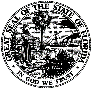 COURSE  TERMINATION  OR  CHANGE  TRANSMITTAL  FORMInstructions for Completion of Parts I & IIThe Course Termination or Change Transmittal Form is used for transmitting the following course information to the Statewide Course Numbering System (SCNS):	1.	Prefixes and numbers of courses which will no longer be offered by the institution.	2.	Additional course information to be recorded in the SCNS inventory.Supporting documentation for review by the Faculty Discipline Coordinator for possible reassignment of prefix and course number.	[NOTE:  Major revisions in course content will require a new course number assignment.  Please terminate the current course and add the new course.]All information requested on this form is necessary for the efficient and timely maintenance of the SCNS inventory. Thus, all items on Part I of this form must be completed before it is forwarded to the Florida Department of Education (DOE). An updated course syllabus must be attached in cases where course content has changed or a new prefix or number is requested.Part IThe following instructions and definitions are provided to clarify items to be completed on the Course Termination or Change Transmittal Form.Institution:  Normally, an institutional acronym is adequate. An institution having a non-unique acronym should provide the institution name. Institution Code:  Postsecondary institutions should indicate the Institution Code which can be obtained from the SCNS Institution Contact or the SCNS Handbook. Instructional Unit or Department:  Academic unit responsible for teaching the course.Current SCNS Course Identification:	Discipline (SMA):  A three digit code representing a broad Subject Matter Area. SCNS staff will enter this number if the appropriate number is not known.	Prefix:  A three letter code indicating placement of a course within the discipline.	Level:  A one digit code preceding the course number which indicates the level (e.g., freshman, sophomore, etc.) at which the course is to be taught. This number is to be recommended by the institution according to state and institution policy.	Course Number:  A three digit code indicating the specific content of the course based on the SCNS taxonomy and course equivalency profiles.	Lab Code:  This code is left blank if the course is a lecture course (has no laboratory component). The letter "C" may be used to indicate a combination of lecture and laboratory. An "L" indicates a laboratory course for which there may  or may not be associated an associated lecture course.	Institution's Course Title: The title of the course as it appears in the catalog.Part IIRequested ActionsTerminate Current Course:  Check the “yes” box if the course is to be terminated and enter the effective date.Course Change Information:  If changes are to be made in a course's identification, list changes only. All changes may affect the course prefix and number. All changes are subject to approval of the appropriate Faculty Discipline Coordinator based on the SCNS taxonomy and classification system.Type of Degree:  V.C. - Vocational Certificate (PSAV), A.T.D. - Advanced Technology Diploma; T.C. - Technical Certificate, A.T.C. - Advanced Technical Certificate; A.A.S. - Associate in Applied Science; A.S. - Associate in Science; A.A. - Associate in Arts. For category of “Other”, describe the intended registrants: e.g., law enforcement officers, registered nurses, retail merchants, etc.Change of Course Description:  Provide a brief narrative description of the content of the course as it will appear in the catalog. A course syllabus including a course outline of major topics must be attached for changes to courses and changes to course content.Effective Date:  Provide month, day, and year of term in which the change or termination will be first effective.Name, Faculty Contact, and Telephone Number:  The name and telephone number of the person who can be contacted if there is a question concerning this course.Signature of Institution Contact:  All forms must be signed and dated by the institution's designated SCNS contact person.DO NOT COMPLETE Parts III and IV.Should you have questions concerning the completion of this form, please call your Institution Contact or call the SCNS staff at (850) 488-6402 or SunCom 278-6402.Page  2  of 2Return completed form as needed to:	Statewide Course Numbering System	Florida Department of Education	325 West Gaines Street, Room 1454	Tallahassee, Florida  32399-0400	(850) 488-6402, SunCom 278-6402Florida Department of EducationStatewide Course Numbering SystemCOURSE TERMINATION OR CHANGETRANSMITTAL FORMFlorida Department of EducationStatewide Course Numbering SystemCOURSE TERMINATION OR CHANGETRANSMITTAL FORMFlorida Department of EducationStatewide Course Numbering SystemCOURSE TERMINATION OR CHANGETRANSMITTAL FORMFlorida Department of EducationStatewide Course Numbering SystemCOURSE TERMINATION OR CHANGETRANSMITTAL FORMFlorida Department of EducationStatewide Course Numbering SystemCOURSE TERMINATION OR CHANGETRANSMITTAL FORM(See instructions on reverse side)(See instructions on reverse side)(See instructions on reverse side)(See instructions on reverse side)(See instructions on reverse side)PART I:	TO BE COMPLETED BY THE INSTITUTION PART I:	TO BE COMPLETED BY THE INSTITUTION PART I:	TO BE COMPLETED BY THE INSTITUTION PART I:	TO BE COMPLETED BY THE INSTITUTION PART I:	TO BE COMPLETED BY THE INSTITUTION PART I:	TO BE COMPLETED BY THE INSTITUTION PART I:	TO BE COMPLETED BY THE INSTITUTION InstitutionInstitutionInstitutionInstitution Code Instructional Unit or DepartmentInstructional Unit or DepartmentInstructional Unit or DepartmentCurrent SCNS Course Identification:	Discipline (SMA)  ___ ___ ___	Prefix  ___ ___ ___	Level ___	Course Number  ___ ___ ___	Lab Code  __	Institution's Course Title:Current SCNS Course Identification:	Discipline (SMA)  ___ ___ ___	Prefix  ___ ___ ___	Level ___	Course Number  ___ ___ ___	Lab Code  __	Institution's Course Title:Current SCNS Course Identification:	Discipline (SMA)  ___ ___ ___	Prefix  ___ ___ ___	Level ___	Course Number  ___ ___ ___	Lab Code  __	Institution's Course Title:Current SCNS Course Identification:	Discipline (SMA)  ___ ___ ___	Prefix  ___ ___ ___	Level ___	Course Number  ___ ___ ___	Lab Code  __	Institution's Course Title:Current SCNS Course Identification:	Discipline (SMA)  ___ ___ ___	Prefix  ___ ___ ___	Level ___	Course Number  ___ ___ ___	Lab Code  __	Institution's Course Title:Current SCNS Course Identification:	Discipline (SMA)  ___ ___ ___	Prefix  ___ ___ ___	Level ___	Course Number  ___ ___ ___	Lab Code  __	Institution's Course Title:Current SCNS Course Identification:	Discipline (SMA)  ___ ___ ___	Prefix  ___ ___ ___	Level ___	Course Number  ___ ___ ___	Lab Code  __	Institution's Course Title:PART II:  REQUESTED ACTIONSPART II:  REQUESTED ACTIONSPART II:  REQUESTED ACTIONSPART II:  REQUESTED ACTIONSPART II:  REQUESTED ACTIONSPART II:  REQUESTED ACTIONSPART II:  REQUESTED ACTIONSTerminate Current Course      Yes                                                       Date Termination Effective   _________________Terminate Current Course      Yes                                                       Date Termination Effective   _________________Terminate Current Course      Yes                                                       Date Termination Effective   _________________Terminate Current Course      Yes                                                       Date Termination Effective   _________________Terminate Current Course      Yes                                                       Date Termination Effective   _________________Terminate Current Course      Yes                                                       Date Termination Effective   _________________Terminate Current Course      Yes                                                       Date Termination Effective   _________________NEW SCNS Course Identification: (Complete all appropriate areas)NEW Discipline (SMA)  ___ ___ ___    Prefix  ___ ___ ___    Level  ___    Course Number  ___ ___ ___    Lab Code  ___   NEW Institution Course Title (if applicable):EFFECTIVE DATE FOR CHANGES: (Mo/Yr)  NEW SCNS Course Identification: (Complete all appropriate areas)NEW Discipline (SMA)  ___ ___ ___    Prefix  ___ ___ ___    Level  ___    Course Number  ___ ___ ___    Lab Code  ___   NEW Institution Course Title (if applicable):EFFECTIVE DATE FOR CHANGES: (Mo/Yr)  NEW SCNS Course Identification: (Complete all appropriate areas)NEW Discipline (SMA)  ___ ___ ___    Prefix  ___ ___ ___    Level  ___    Course Number  ___ ___ ___    Lab Code  ___   NEW Institution Course Title (if applicable):EFFECTIVE DATE FOR CHANGES: (Mo/Yr)  NEW SCNS Course Identification: (Complete all appropriate areas)NEW Discipline (SMA)  ___ ___ ___    Prefix  ___ ___ ___    Level  ___    Course Number  ___ ___ ___    Lab Code  ___   NEW Institution Course Title (if applicable):EFFECTIVE DATE FOR CHANGES: (Mo/Yr)  NEW SCNS Course Identification: (Complete all appropriate areas)NEW Discipline (SMA)  ___ ___ ___    Prefix  ___ ___ ___    Level  ___    Course Number  ___ ___ ___    Lab Code  ___   NEW Institution Course Title (if applicable):EFFECTIVE DATE FOR CHANGES: (Mo/Yr)  NEW SCNS Course Identification: (Complete all appropriate areas)NEW Discipline (SMA)  ___ ___ ___    Prefix  ___ ___ ___    Level  ___    Course Number  ___ ___ ___    Lab Code  ___   NEW Institution Course Title (if applicable):EFFECTIVE DATE FOR CHANGES: (Mo/Yr)  NEW SCNS Course Identification: (Complete all appropriate areas)NEW Discipline (SMA)  ___ ___ ___    Prefix  ___ ___ ___    Level  ___    Course Number  ___ ___ ___    Lab Code  ___   NEW Institution Course Title (if applicable):EFFECTIVE DATE FOR CHANGES: (Mo/Yr)  Other Items to ChangeOther Items to ChangeChange FromChange FromChange FromChange ToChange ToAmount of CreditAmount of CreditType of CreditType of CreditTotal Clock HoursTotal Clock HoursType of DegreeType of DegreeGordon RuleGordon RuleGeneral Ed RequirementGeneral Ed Requirement(areas)                  (areas)                  (areas)                  (areas)(areas)Prerequisites/CorequisitesPrerequisites/CorequisitesChange of Course Description (Course syllabus must be attached):Change of Course Description (Course syllabus must be attached):Change of Course Description (Course syllabus must be attached):Change of Course Description (Course syllabus must be attached):Change of Course Description (Course syllabus must be attached):Change of Course Description (Course syllabus must be attached):Change of Course Description (Course syllabus must be attached):__________________________________________                   _______________________________     _________	Name, Faculty Contact and Telephone Number                             Signature, Institution Contact                     Date__________________________________________                   _______________________________     _________	Name, Faculty Contact and Telephone Number                             Signature, Institution Contact                     Date__________________________________________                   _______________________________     _________	Name, Faculty Contact and Telephone Number                             Signature, Institution Contact                     Date__________________________________________                   _______________________________     _________	Name, Faculty Contact and Telephone Number                             Signature, Institution Contact                     Date__________________________________________                   _______________________________     _________	Name, Faculty Contact and Telephone Number                             Signature, Institution Contact                     Date__________________________________________                   _______________________________     _________	Name, Faculty Contact and Telephone Number                             Signature, Institution Contact                     Date__________________________________________                   _______________________________     _________	Name, Faculty Contact and Telephone Number                             Signature, Institution Contact                     DatePART III: 	TO BE COMPLETED BY FACULTY DISCIPLINE COMMITTEE REPRESENTATIVEPART III: 	TO BE COMPLETED BY FACULTY DISCIPLINE COMMITTEE REPRESENTATIVEPART III: 	TO BE COMPLETED BY FACULTY DISCIPLINE COMMITTEE REPRESENTATIVEPART III: 	TO BE COMPLETED BY FACULTY DISCIPLINE COMMITTEE REPRESENTATIVEPART III: 	TO BE COMPLETED BY FACULTY DISCIPLINE COMMITTEE REPRESENTATIVEPART III: 	TO BE COMPLETED BY FACULTY DISCIPLINE COMMITTEE REPRESENTATIVEPART III: 	TO BE COMPLETED BY FACULTY DISCIPLINE COMMITTEE REPRESENTATIVEApproved Course Classification (Prefix, Number, Lab Code):Approved Course Classification (Prefix, Number, Lab Code):Approved Course Classification (Prefix, Number, Lab Code):Approved Course Classification (Prefix, Number, Lab Code):Approved Course Classification (Prefix, Number, Lab Code):Approved Course Classification (Prefix, Number, Lab Code):Approved Course Classification (Prefix, Number, Lab Code):If not the same as recommended by institution, please explain:If not the same as recommended by institution, please explain:If not the same as recommended by institution, please explain:If not the same as recommended by institution, please explain:If not the same as recommended by institution, please explain:If not the same as recommended by institution, please explain:If not the same as recommended by institution, please explain:SCNS Course Title (if new)SCNS Course Title (if new)SCNS Course Title (if new)SCNS Course Title (if new)SCNS Course Title (if new)SCNS Course Title (if new)SCNS Course Title (if new)Decade Title (if new)Decade Title (if new)Decade Title (if new)Decade Title (if new)Decade Title (if new)Decade Title (if new)Decade Title (if new)Century Title (if new)Century Title (if new)Century Title (if new)Century Title (if new)Century Title (if new)Century Title (if new)Century Title (if new)____________________________________________________________________________                  _______________Signature, Faculty Discipline Committee Representative	Date____________________________________________________________________________                  _______________Signature, Faculty Discipline Committee Representative	Date____________________________________________________________________________                  _______________Signature, Faculty Discipline Committee Representative	Date____________________________________________________________________________                  _______________Signature, Faculty Discipline Committee Representative	Date____________________________________________________________________________                  _______________Signature, Faculty Discipline Committee Representative	Date____________________________________________________________________________                  _______________Signature, Faculty Discipline Committee Representative	Date____________________________________________________________________________                  _______________Signature, Faculty Discipline Committee Representative	DatePART IV:	SCNS STAFF USE ONLYPART IV:	SCNS STAFF USE ONLYPART IV:	SCNS STAFF USE ONLYPART IV:	SCNS STAFF USE ONLYPART IV:	SCNS STAFF USE ONLYPART IV:	SCNS STAFF USE ONLYPART IV:	SCNS STAFF USE ONLY_____________________________________________	___________                     ______________________Signature, SCNS Staff	Date Entered	Correspondence Number_____________________________________________	___________                     ______________________Signature, SCNS Staff	Date Entered	Correspondence Number_____________________________________________	___________                     ______________________Signature, SCNS Staff	Date Entered	Correspondence Number_____________________________________________	___________                     ______________________Signature, SCNS Staff	Date Entered	Correspondence Number_____________________________________________	___________                     ______________________Signature, SCNS Staff	Date Entered	Correspondence Number_____________________________________________	___________                     ______________________Signature, SCNS Staff	Date Entered	Correspondence Number_____________________________________________	___________                     ______________________Signature, SCNS Staff	Date Entered	Correspondence Number